互联互通驱动安装操作手册系统前期准备驱动安装说明安装驱动程序打开会员登录网站下载驱动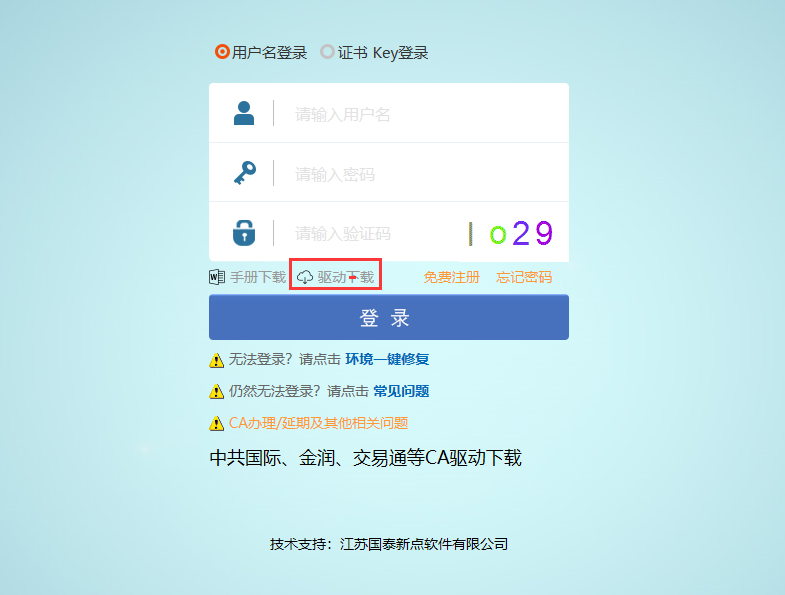 1、右击安装程序，点击“以管理员身份运行” 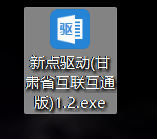 2、点击下一步，进入协议页面，如下图：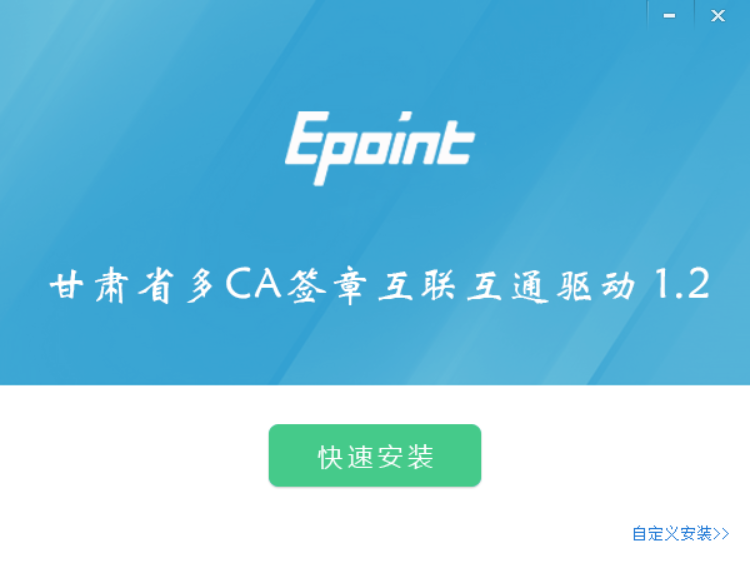 3、选择同意后，点下一步，如下图：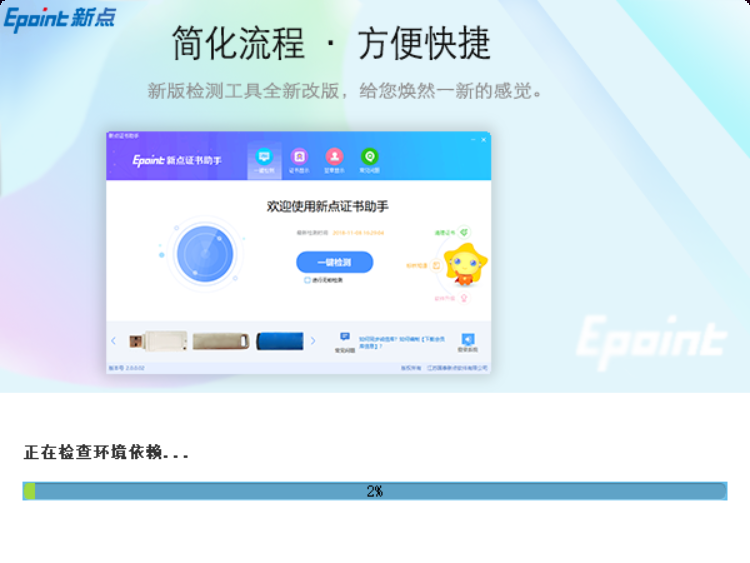 4、提示天诚安信证书控件安装点击“确定”即可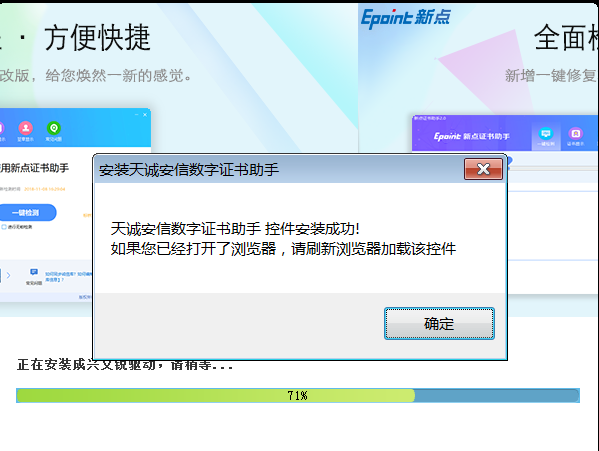 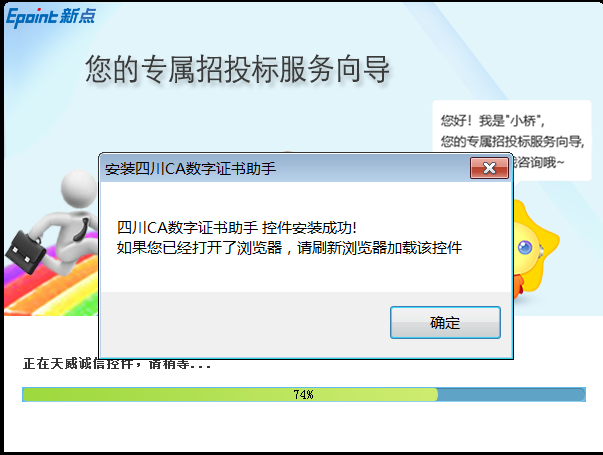 5、选择安装控件的语言种类，如下图：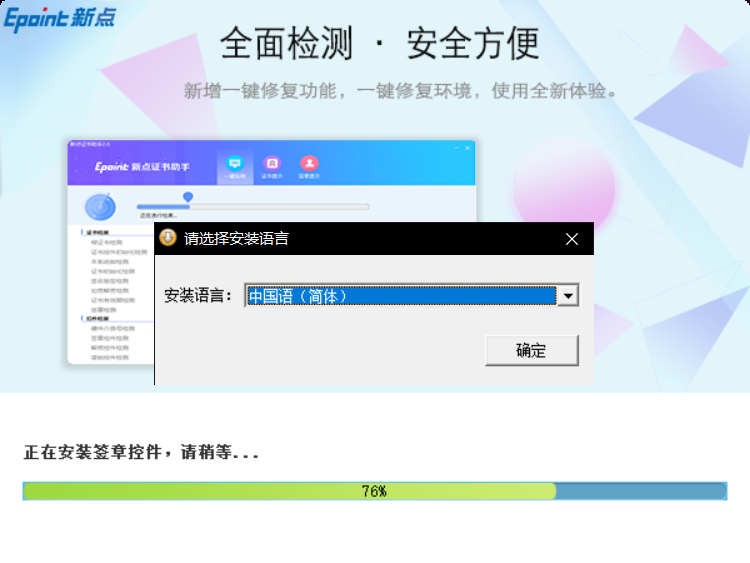 6、按照提示关闭所有运行的应用程序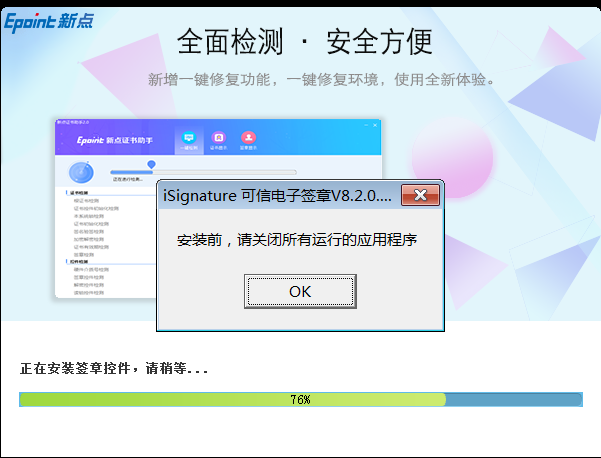 7、选择后进行安装电子签章系统（默认点击安装即可），如下图：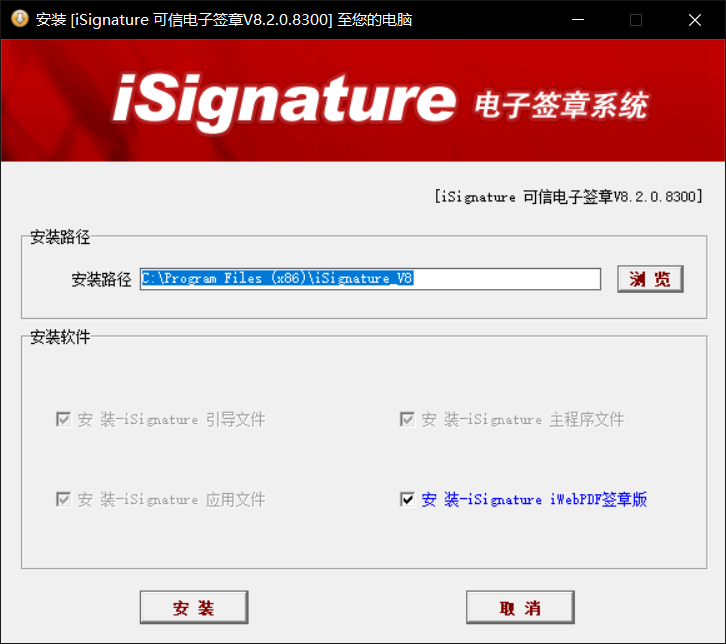 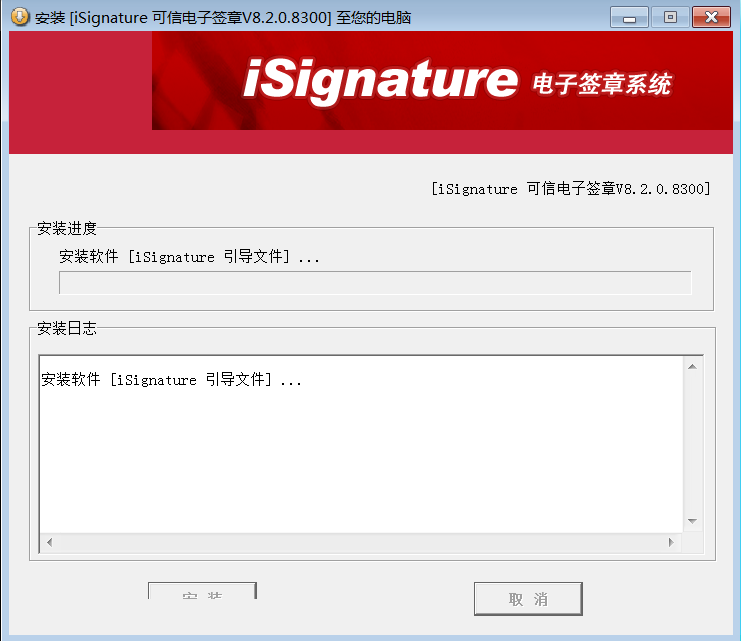 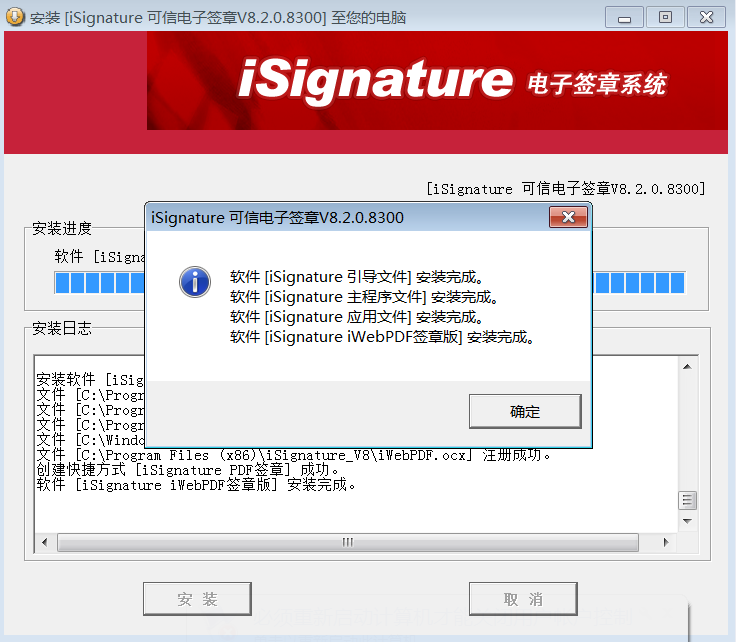 8、点击确定后点击“完成”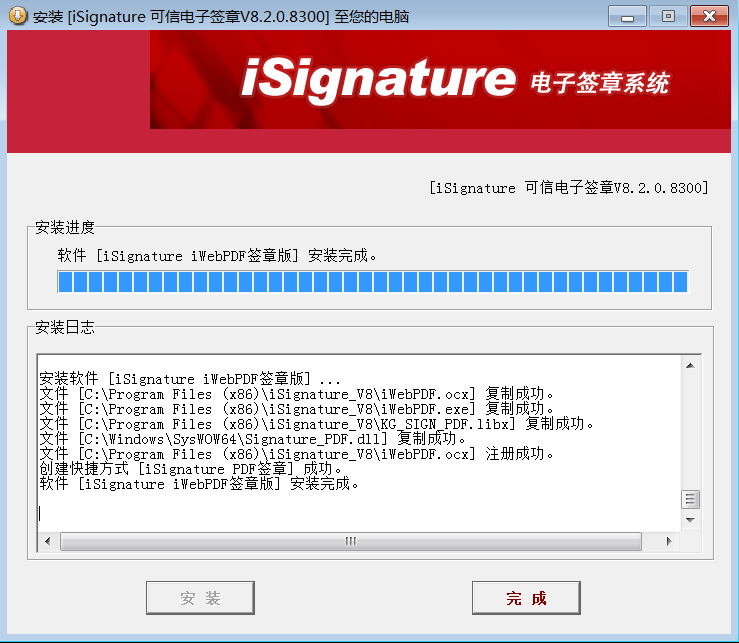 9、运行完毕后，驱动安装成功，如下图：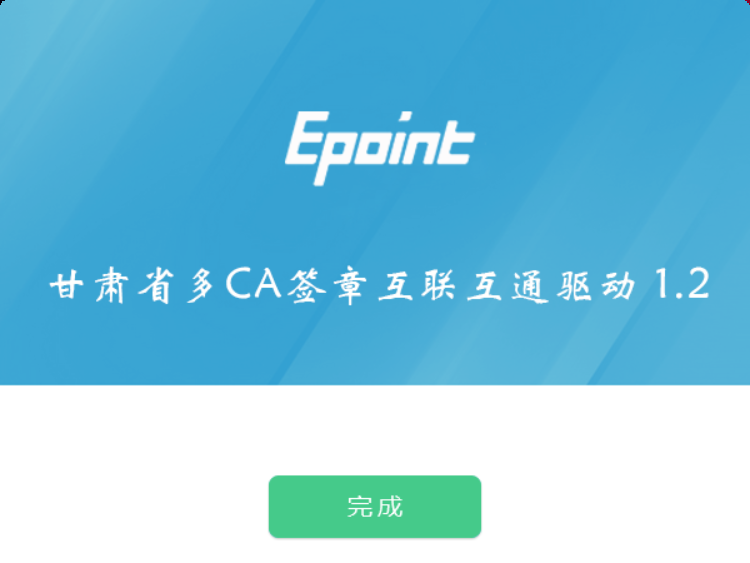 证书工具修改口令（翔晟）（CA介质号前NO没有字母S）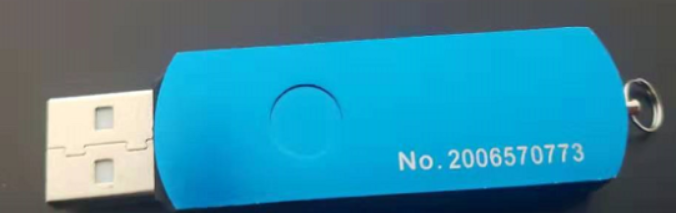 与颜色无关定西用户可以点击桌面上面证书管理工具，进入证书管理界面。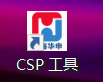 口令相当于证书Key的密码，需要妥善保管，新发出的证书Key的密码：定西123456，为了您的证书的安全，请立即修改密码，如下图：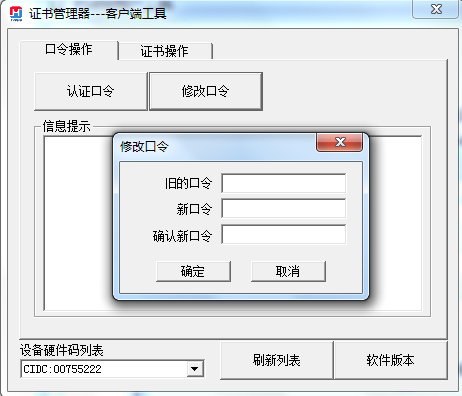 输入正确的旧口令和新口令，点击确认就可以修改密码了。请不要忘记您的密码，如果忘记，请到该项目CA发证中心或联系系统管理员进行密码的初始化。（CA介质号前NO有字母S）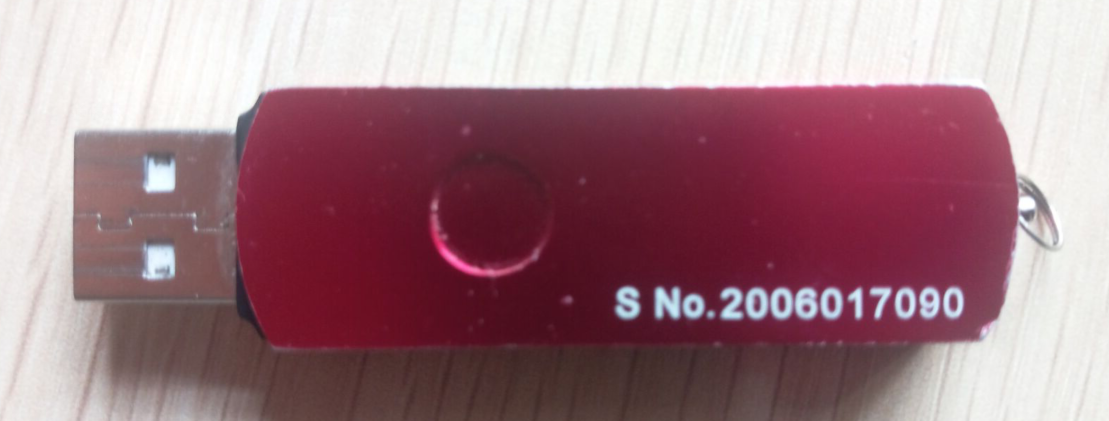 与颜色无关兰州、酒泉、陇南用户可以点击桌面上面证书管理工具进入证书管理界面。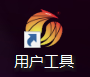 口令相当于证书Key的密码，需要妥善保管，新发出的证书Key的密码：兰州、酒泉、陇南00000000，为了您的证书的安全，请立即修改密码，如下图：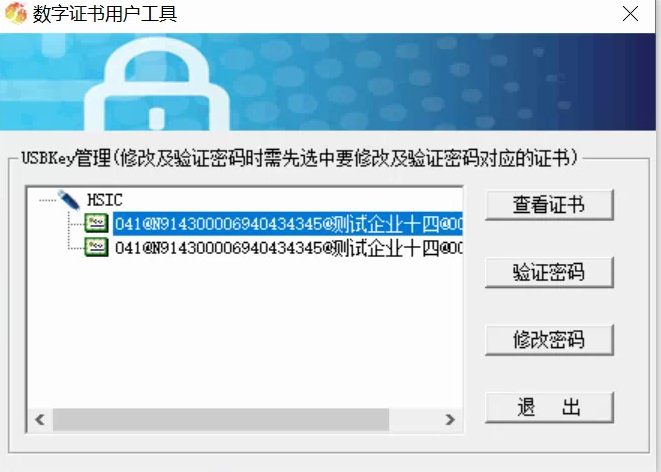 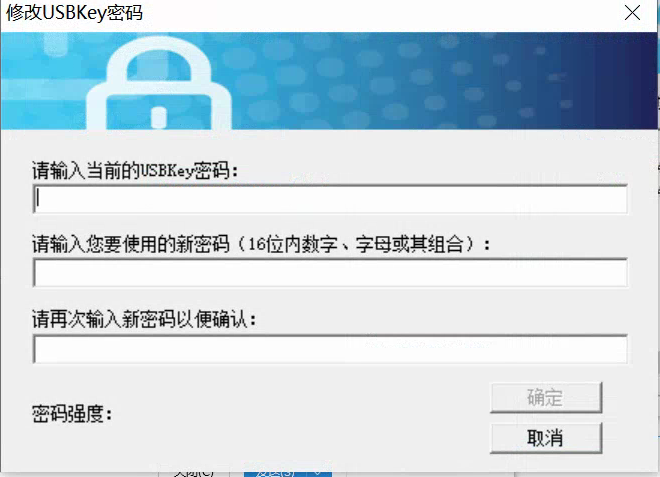 输入正确的旧口令和新口令，点击确认就可以修改密码了。请不要忘记您的密码，如果忘记，请到该项目CA发证中心或联系系统管理员进行密码的初始化。修改口令（成兴、文锐）用户可以点击桌面上面证书管理工具，进入证书管理界面。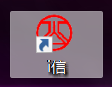 口令相当于证书Key的密码，需要妥善保管，新发出的证书Key的密码：itruspin，为了您的证书的安全，请立即修改密码，如下图：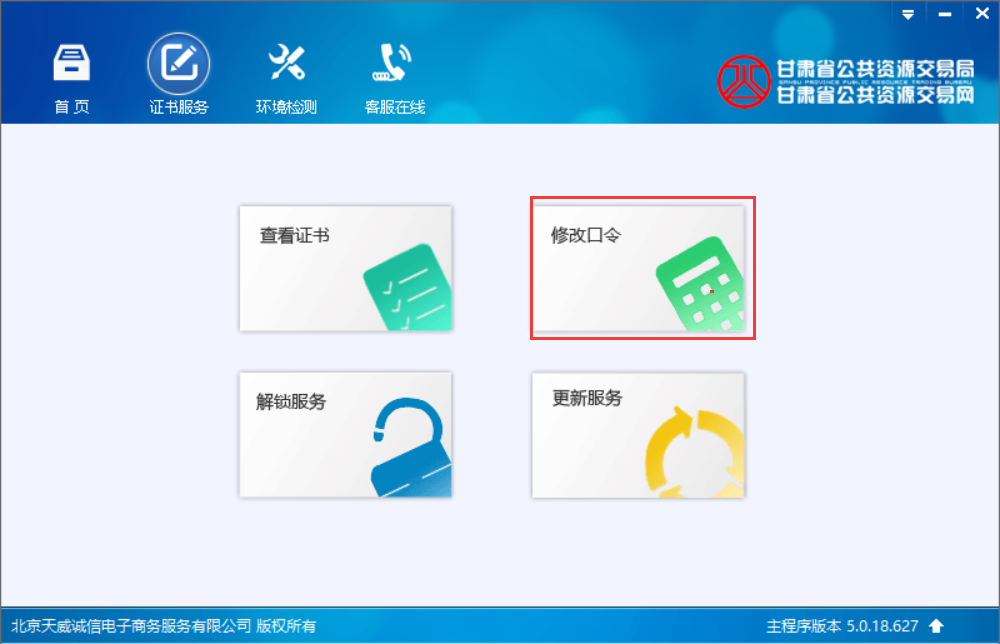 输入正确的旧口令和新口令，点击确认就可以修改密码了。请不要忘记您的密码，如果忘记，请到该项目CA发证中心或联系系统管理员进行密码的初始化。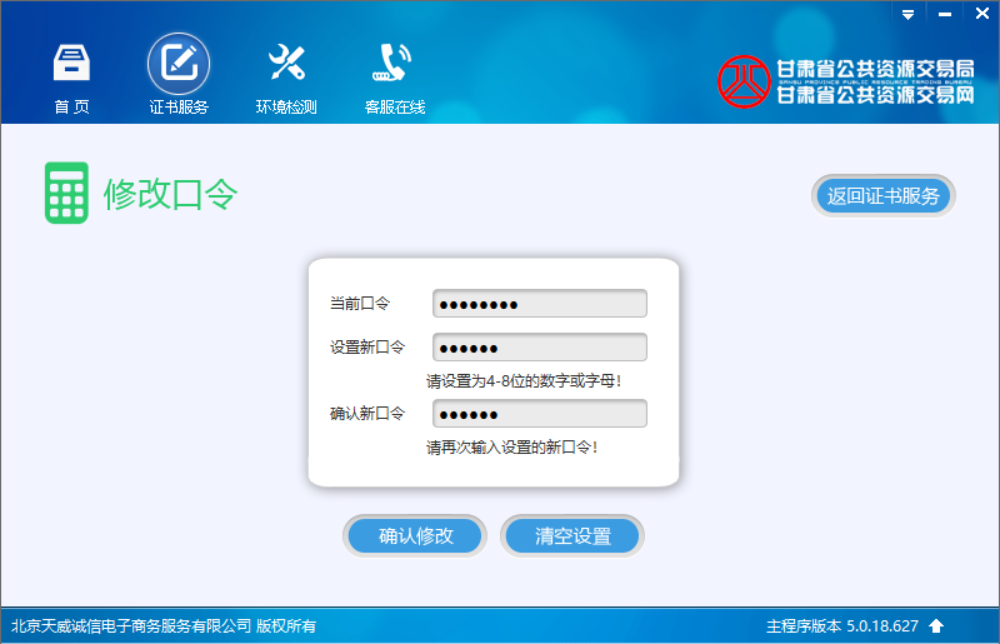 1.2浏览器配置1.2.1 Internet选项统一用ie浏览器，ie9以上版本为了让系统插件能够正常工作，请按照以下步骤进行浏览器的配置。1、打开浏览器，在“工具”菜单→“Internet选项”，如下图：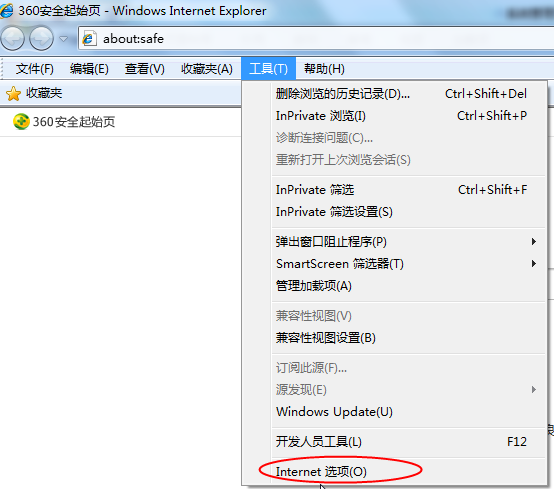 2、弹出对话框之后，请选择“安全”选项卡，具体的界面，如下图：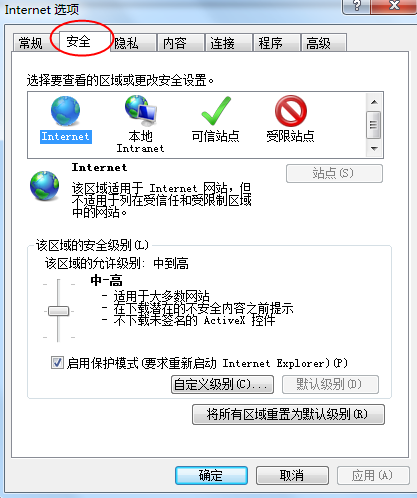 3、点击绿色的“受信任的站点”的图片，如下图：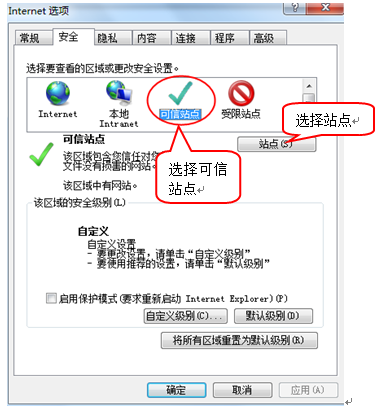 4、点击“站点”按钮，出现如下对话框，如下图：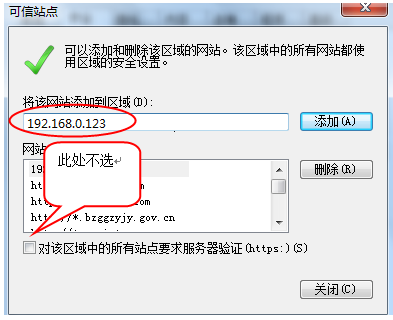 输入系统地址，dxggzy.com，然后点击“添加”按钮完成添加，再按“关闭”按钮退出。5、设置自定义安全级别，开放Activex的访问权限，如下图：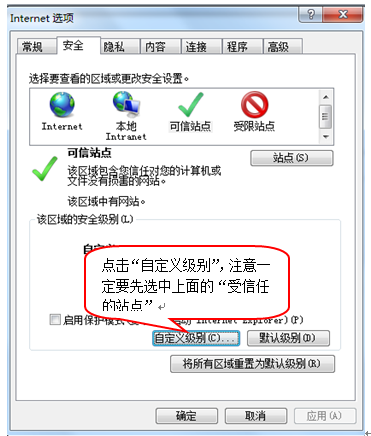 会出现一个窗口，把其中的Activex控件和插件的设置全部改为启用，如下图：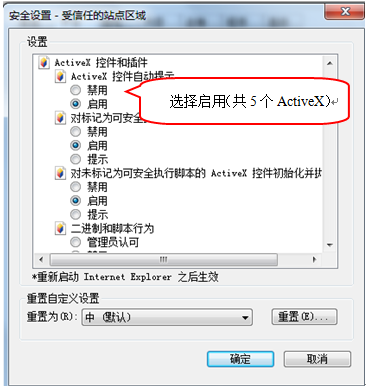 文件下载设置，开放文件下载的权限：设置为启用，如下图：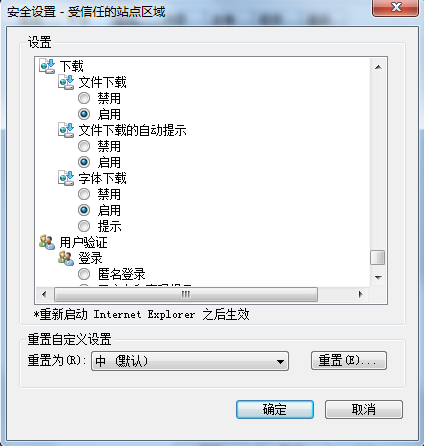 关闭拦截工具上述操作完成后，如果系统中某些功能仍不能使用，请将拦截工具关闭再试用。比如在windows工具栏中关闭弹出窗口阻止程序的操作，如下图：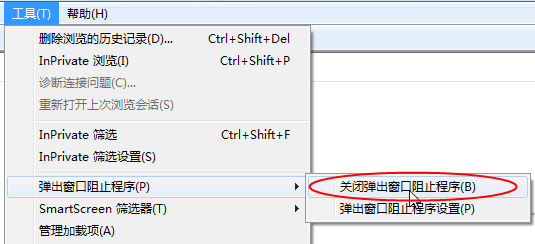 用户登录打开登录页面，选择“证书key登录”，输入ca锁密码，点击登录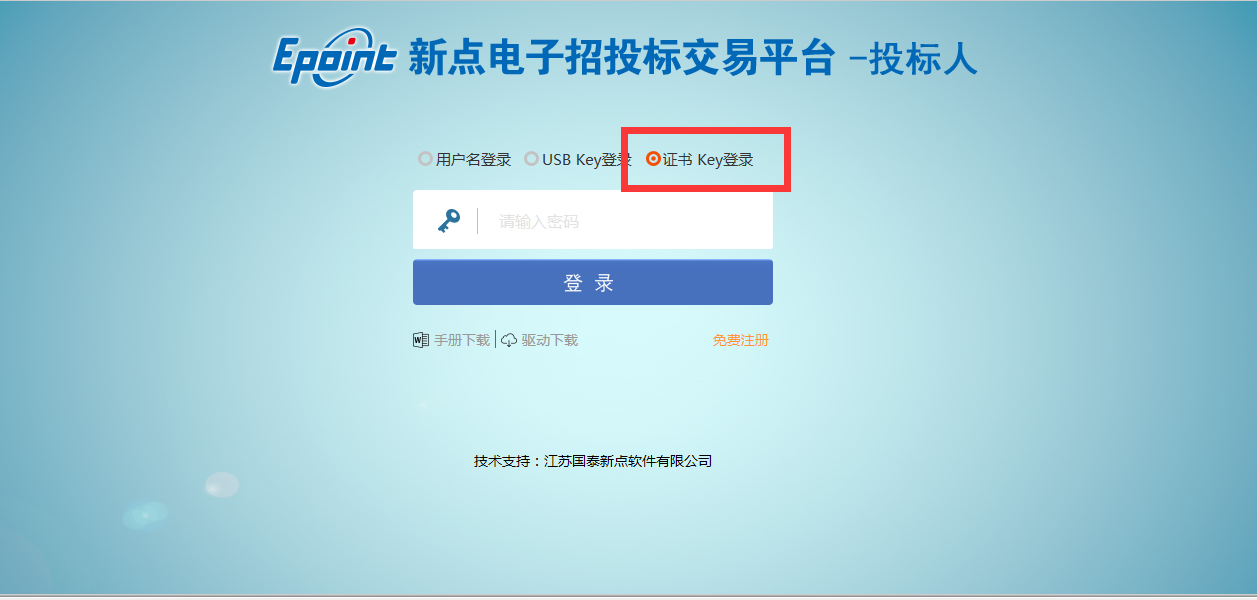 登录成功弹出如下页面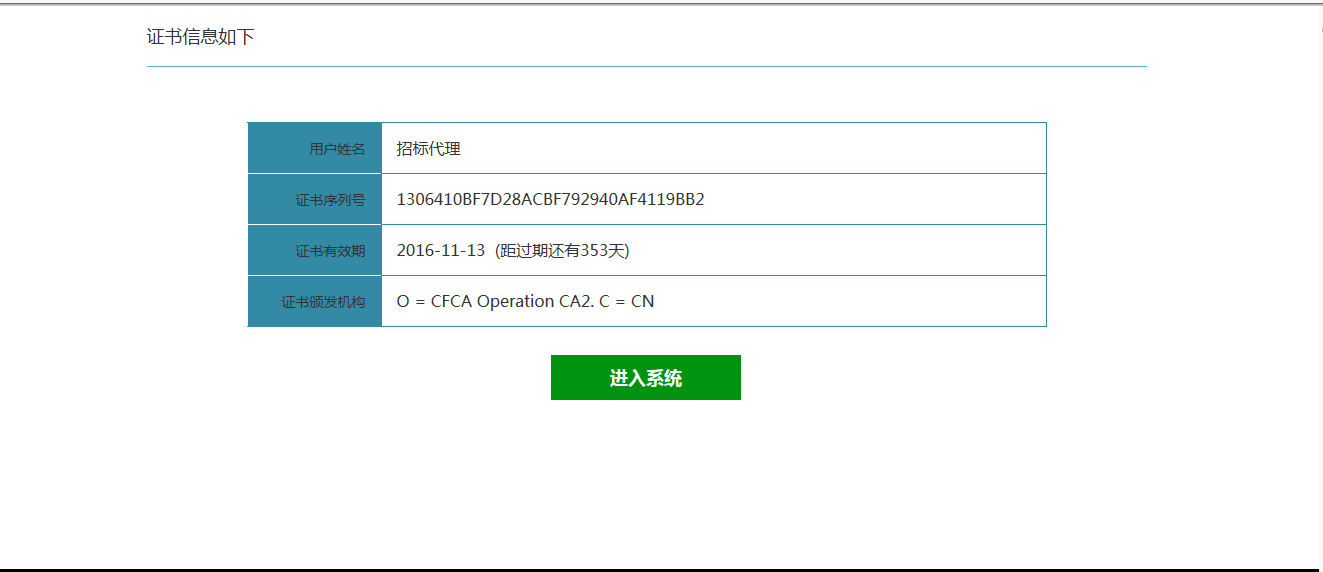 